Հավելված 1ՀՀ կառավարության 2022 թվականի                                                                                                                                                      __________     ___-ի N____ որոշմանԿ Ա Ր ԳՀԱՅԱՍՏԱՆԻ ՀԱՆՐԱՊԵՏՈՒԹՅԱՆ ՀԱՄԱՅՆՔՆԵՐԻ (ԲՆԱԿԱՎԱՅՐԵՐԻ) ՔԱՂԱՔԱՇԻՆԱԿԱՆ ԾՐԱԳՐԱՅԻՆ ՓԱՍՏԱԹՂԹԵՐԻ ՄՇԱԿՄԱՆ ԱՇԽԱՏԱՆՔՆԵՐԸ ՀԱՄԱԿԱՐԳՈՂ ԵՎ ՔԱՂԱՔԱՇԻՆԱԿԱՆ ՀԱՄԱԼԻՐ ՓՈՐՁԱՔՆՆՈՒԹՅՈՒՆ ԻՐԱԿԱՆԱՑՆՈՂ ՄԻՋԳԵՐԱՏԵՍՉԱԿԱՆ ՀԱՆՁՆԱԺՈՂՈՎԻ ԳՈՐԾՈՒՆԵՈՒԹՅԱՆ ԿԱՐԳԸ ԵՎ ՀԱՆՁՆԱԺՈՂՈՎԻ ԿՈՂՄԻՑ ՏՐՎՈՂ ԵԶՐԱԿԱՑՈՒԹՅՈՒՆՆԵՐԻ ՁԵՎԵՐԸ ՀԱՍՏԱՏԵԼՈՒ ՄԱՍԻՆ1. Հայաստանի Հանրապետության համայնքների (բնակավայրերի) քաղաքաշինական ծրագրային փաստաթղթերի մշակման աշխատանքները համակարգող և քաղաքաշինական համալիր փորձաքննության իրականացման նպատակով միջգերատեսչական հանձնաժողովը (այսուհետ` Հանձնաժողով) ստեղծվում է Հայաստանի Հանրապետության համայնքների քաղաքաշինական ծրագրային փաստաթղթերի մշակման և հաստատման գործընթացի համակարգման, արդյունավետության բարձրացման, դրան առնչվող խնդիրների քննարկման, քաղաքաշինական համալիր փորձաքննության իրականացման և եզրակացությունների կազմման նպատակով:      Սույն կարգի 1-ին կետում նշված փաստաթղթերն ու դրանց նախագծման առաջադրանքները, ինչպես նաև հաստատված փաստաթղթերի փոփոխությունները կարող են հաստատվել համայնքի ավագանու կողմից միմիայն Հանձնաժողովի դրական եզրակացության առկայության դեպքում:   2. Հանձնաժողովի նախագահը Հայաստանի Հանրապետության քաղաքաշինության կոմիտեի նախագահն է, իսկ Հանձնաժողովի նախագահի տեղակալն է Հայաստանի Հանրապետության քաղաքաշինության կոմիտեի նախագահի տեղակալը:3. Հանձնաժողովի նիստերին կարող են հրավիրվել նիստի օրակարգում ընդգրկված հարցերին առնչվող պետական կառավարման համակարգի մարմինների, հասարակական կազմակերպությունների, ոլորտի մասնագիտական կազմակերպությունների, ինչպես նաև զանգվածային լրատվության միջոցների ներկայացուցիչներ և այլ անձինք:4. Հանձնաժողովն իր աշխատանքները կազմակերպում է նիստերի միջոցով` տարածական պլանավորման փաստաթղթերի, դրանց նախագծման առաջադրանքների, ինչպես նաև քաղաքաշինական համալիր փորձաքննության իրականացման հետ կապված հարցերի քննարկման համար Հայաստանի Հանրապետության օրենսդրությամբ նախատեսված ժամկետներում և կարգով:5. Հանձնաժողովի նիստն իրավազոր է, եթե դրան մասնակցում է Հանձնաժողովի անդամների 2/3-ից ավելին:6. Հանձնաժողովի նիստերը վարում է Հանձնաժողովի նախագահը կամ նրա հանձնարարությամբ՝ Հանձնաժողովի նախագահի տեղակալը:7. Հանձնաժողովի նիստերն անցկացվում են Հանձնաժողովի նախագահի կողմից հաստատված օրակարգով:8. Հանձնաժողովի նախագահը որոշում է Հանձնաժողովի նիստի անցկացման վայրը և ժամը:Նիստերի միջև ընկած ժամանակահատվածում Հանձնաժողովի աշխատանքային գործընթացը կազմակերպվում է գրավոր հարցումների (այդ թվում՝ էլեկտրոնային) եղանակով:9. Հանձնաժողովի նիստերի օրակարգը հանձնաժողովի անդամներին է փոխանցվում նիստից առնվազն 3 աշխատանքային օր առաջ:10. Հանձնաժողովի գործավարությունը վարում է Հայաստանի Հանրապետության քաղաքաշինության կոմիտեի համապատասխան վարչությունը: 11. Հանձնաժողովի նպատակը`1) տարածական պլանավորման փաստաթղթերի փոփոխությունների և դրանց նախագծման առաջադրանքների վերաբերյալ եզրակացությունների կազմումը, տարածական պլանավորման փաստաթղթերի քաղաքաշինական համալիր փորձաքննության իրականացումը:2) համապատասխան պետական կառավարման համակարգի մարմինների կանոնադրական խնդիրներին առնչվող դրույթների վերաբերյալ Հանձնաժողովի քննարկմանն առաջարկություններ ներկայացնելը՝ տարածական պլանավորման փաստաթղթերի կազմում ներառելու համար.3) տարածական պլանավորման փաստաթղթերի մշակմանն ու իրագործմանը հասարակայնության մասնակցությանը նպաստելն է:12. Հանձնաժողովի խնդիրներն են`1) տարածական պլանավորման փաստաթղթերի և դրանց նախագծման առաջադրանքների, ինչպես նաև քաղաքաշինական համալիր փորձաքննության համակողմանի քննարկումը և դրանց վերաբերյալ ընդհանուր կարծիքի ձևավորումը.2) տարածական պլանավորման փաստաթղթերում և դրանց նախագծման առաջադրանքներում ոլորտային խնդիրների ներառման ապահովումը, ինչպես նաև տարբեր ոլորտներին վերաբերող դրույթների փոխհամաձայնեցումը.3) տարածական պլանավորման փաստաթղթերի մշակման գործառույթների և քաղաքաշինական համալիր փորձաքննության թափանցիկության ապահովմանը նպաստելն.4) տարածական պլանավորման փաստաթղթերի մշակմանն առնչվող այլ խնդիրներ:13. Հանձնաժողովի գործառույթներն են`1) պետական կառավարման համակարգի և տեղական ինքնակառավարման մարմինների առկա և հեռանկարային ծրագրերի ներառման ապահովումը տարածական պլանավորման փաստաթղթերում.2) օրենսդրությամբ սահմանված կարգով տարածական պլանավորման փաստաթղթերի մշակման ընթացքի համակարգումը և քաղաքաշինական համալիր փորձաքննության իրականացումը` անհրաժեշտության դեպքում նաև նախագծային փաստաթղթերի մշակման փուլերի քննարկման միջոցով:14. Հանձնաժողովի կողմից դրական եզրակացություն է տրվում միայն բոլոր անդամների համաձայնության և օրենսդրությամբ սահմանված փորձաքննությունների դրական եզրակացությունների առկայության դեպքում: Հանձնաժողովը կարող է նիստերն անցկացնել նաև հարցման միջոցով՝ էլեկտրոնային կապի միջոցների կիրառմամբ կամ գրավոր փաստաթղթերի փոխանցմամբ: Նիստը հարցման միջոցով անցկացնելու դեպքում Հանձնաժողովի անդամի կարծիքը համարվում է ստացված, եթե այն արտահայտվել է Հանձնաժողովի անդամի կամ համապատասխան մարմնի ղեկավարի կողմից ստորագրված փաստաթղթում: 15. Հանձնաժողովը տալիս է դրական եզրակացություն.1) Հավելված N2-ի Ձև N1 և Ձև N2 ձևաթղթերին համապատասխան՝ համայնքի գլխավոր հատակագծի նախագիծը քաղաքաշինական համալիր փորձաքննության ենթարկելու և համայնքները (բնակավայրերը) ներառող միկրոռեգիոնալ մակարդակի համակցված տարածական պլանավորման փաստաթղթի նախագիծը քաղաքաշինական համալիր փորձաքննության վերաբերյալ, 2) Հավելված N2-ի Ձև N3 և Ձև N4 ձևաթղթերին համապատասխան՝ համայնքի գլխավոր հատակագծում առանձին հողամասի նպատակային և գործառնական նշանակության փոփոխության և համայնքները (բնակավայրերը) ներառող միկրոռեգիոնալ մակարդակի համակցված տարածական պլանավորման փաստաթղթի փոփոխության վերաբերյալ,3) Հավելված N2-ի Ձև N5 և Ձև N6 ձևաթղթերին համապատասխան՝ համայնքի գլխավոր հատակագծի նախագծի մշակման քաղաքաշինական առաջադրանքի և համայնքների (բնակավայրերը) ներառող միկրոռեգիոնալ մակարդակի համակցված տարածական պլանավորման փաստաթղթի նախագծի մշակման քաղաքաշինական առաջադրանքի վերաբերյալ:   16. Հանձնաժողովը չի տալիս դրական եզրակացություն, եթե ներկայացված փաստաթղթերի կազմը և բովանադակությունը չեն համապատասխանում ՀՀ օրենսդրության պահանջներին:  17. Հանձնաժողովի նիստերի արձանագրումն ապահովում է ՀՀ քաղաքաշինության կոմիտեի համապատասխան վարչությունը: 18. Նիստի արձանագրության մեջ նշվում են նաև`1) նիստի անցկացման ամիսը, ամսաթիվը, տարեթիվը և վայրը, նիստն սկսելու և ավարտելու ժամերը.2) նիստի օրակարգը.3) նիստին մասնակցող, հրավիրված անձանց և զանգվածային լրատվության միջոցների ներկայացուցիչների անունները.4) քննարկվող հարցերի, զեկուցումների և ելույթների հիմնական դրույթները.5) ընդունված աշխատակարգային որոշումները, դրանց տարածման և (կամ) հրապարակման ձևերը:19. Հանձնաժողովի քարտուղարը 5 աշխատանքային օրվա ընթացքում կազմում է նիստի արձանագրությունը, որը ստորագրվում է Հանձնաժողովի նախագահի և քարտուղարի կողմից:20. Հանձնաժողովի նախագահը`1) նախագահում է Հանձնաժողովի նիստերը.2) հաստատում է Հանձնաժողովի օրակարգը և ստորագրում հանձնաժողովի նիստերի արձանագրությունները.3) որոշում է Հանձնաժողովի նիստերին հրավիրվող անձանց կազմը.4) լսում է Հանձնաժողովի կողմից ընդունված աշխատակարգային որոշումների կատարման ընթացքի մասին հաշվետվությունները և տալիս համապատասխան ցուցումներ.5) Հանձնաժողովի նիստում (կամ հարցման արդյունքում) հարցի վերաբերյալ միասնական կարծիք չձևավորելու դեպքում հարցը ներկայացնում է Հայաստանի Հանրապետության վարչապետի աշխատակազմ` մշտապես գործող տարածքային զարգացման և շրջակա միջավայրի նախարարական կոմիտեի (այսուհետ` Նախարարական կոմիտե) առաջիկա նիստում զեկուցելու համար: Նախարարական կոմիտեի որոշումը հիմք է հարցի վերաբերյալ Հանձնաժողովի վերջնական եզրակացության կազմման համար.    6) Հանձնաժողովի կազմած եզրակացությունը տրամադրում է համապատասխան համայնքի ղեկավարին (համակցված փաստաթղթի դեպքում՝ համապատասխան մարզպետին)՝ նախագիծը կամ նախագծի փոփոխությունը ՀՀ կառավարության 2011 թվականի դեկտեմբերի 29-ի N 1920-Ն որոշման 1-ին կետով հաստատված կարգով հաստատման ներկայացնելու նպատակով.7) մերժման իրավական հիմքերով համապատասխան համայնքի ղեկավարին է վերադարձնում Հայաստանի Հանրապետության օրենսդրության պահանջներին չհամապատասխանող տարածական պլանավորման փաստաթղթերի նախագծերը, դրանց առաջադրանքների նախագծերը կամ հաստատված փաստաթղթերում փոփոխությունների առաջարկությունները.8) իր իրավասության սահմաններում իրականացնում է Հանձնաժողովի գործունեության հետ կապված այլ լիազորություններ:21. Հանձնաժողովի անդամը`1) Հանձնաժողովի նիստերի ընթացքում կամ էլեկտրոնային հարցման եղանակով քննարկվող հարցերի վերաբերյալ կարող է ներկայացնել բանավոր և (կամ) գրավոր կարծիքներ.2) նիստի օրակարգում ընդգրկելու համար կարող է ներկայացնել Հանձնաժողովի գործառույթներին առնչվող հարցեր.3) մասնակցում է աշխատակարգային որոշումների ընդունման և եզրակացությունների կազմման համար անցկացվող քվեարկությանը, Հանձնաժողովի անդամների մեծամասնության հետ համաձայն չլինելու դեպքում գրավոր ներկայացնում է հարցի վերաբերյալ իր կարծիքը:22. Հանձնաժողովի նիստերում ընդունված աշխատակարգային որոշումները կամ կազմված եզրակացությունները տեղադրվում են ՀՀ քաղաքաշինության կոմիտեի ինտերնետային կայքում: Հավելված N 2 ՀՀ կառավարության 2022 թվականի __________     ___-ի N____ որոշմանՁև N 1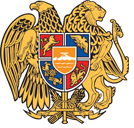 ՀՀ ՀԱՄԱՅՆՔՆԵՐԻ (ԲՆԱԿԱՎԱՅՐԵՐԻ) ՔԱՂԱՔԱՇԻՆԱԿԱՆ ԾՐԱԳՐԱՅԻՆ ՓԱՍՏԱԹՂԹԵՐԻ ՄՇԱԿՄԱՆ ԱՇԽԱՏԱՆՔՆԵՐԸ ՀԱՄԱԿԱՐԳՈՂ ԵՎՔԱՂԱՔԱՇԻՆԱԿԱՆ ՀԱՄԱԼԻՐ ՓՈՐՁԱՔՆՆՈՒԹՅՈՒՆ ԻՐԱԿԱՆԱՑՆՈՂ ՄԻՋԳԵՐԱՏԵՍՉԱԿԱՆ ՀԱՆՁՆԱԺՈՂՈՎԻ____________________________________________________________________________ՀՀ քաղաքաշինության կոմիտեի նախագահի -    թվականի -ի N -Ա հրամանով ստեղծված ԵԶՐԱԿԱՑՈՒԹՅՈՒՆ N 1- _______________                                           հերթական համարըՀՀ ______________ մարզի ___________ համայնքի գլխավոր հատակագծի նախագիծը քաղաքաշինական համալիր փորձաքննության ենթարկելու վերաբերյալՂեկավարվելով ՀՀ կառավարության 2011 թվականի դեկտեմբերի 29-ի N1920-Ն որոշմամբ հաստատված կարգի 13-րդ կետի պահանջներով.Հանձնաժողովը տալիս է դրական եզրակացություն` ՀՀ ____________ մարզի ____________ համայնքի գլխավոր հատակագծի նախագծին և նախագծով առաջարկվող հողամասերի նպատակային և գործառնական նշանակությունների փոփոխություններին (աղյուսակը կցվում է):Հիմք ընդունելով սույն եզրակացությունը՝ __________________ համայնքի ղեկավարին առաջարկվում է նախագիծը սահմանված կարգով ներկայացնել համայնքի ավագանու հաստատմանը:_______________ համայնքի ղեկավարին առաջարկվում է՝ ապահովել ՀՀ կառավարության 2011 թվականի դեկտեմբերի 29-ի N 1920-Ն որոշմամբ հաստատված կարգի 22-րդ կետի պահանջների կատարումը:Երևան,  «______ «_________________ 20_______թ.Ձև N2ՀՀ ՀԱՄԱՅՆՔՆԵՐԻ (ԲՆԱԿԱՎԱՅՐԵՐԻ) ՔԱՂԱՔԱՇԻՆԱԿԱՆ ԾՐԱԳՐԱՅԻՆ ՓԱՍՏԱԹՂԹԵՐԻ ՄՇԱԿՄԱՆ ԱՇԽԱՏԱՆՔՆԵՐԸ ՀԱՄԱԿԱՐԳՈՂ ԵՎ ՔԱՂԱՔԱՇԻՆԱԿԱՆ ՀԱՄԱԼԻՐ ՓՈՐՁԱՔՆՆՈՒԹՅՈՒՆ ԻՐԱԿԱՆԱՑՆՈՂ ՄԻՋԳԵՐԱՏԵՍՉԱԿԱՆ ՀԱՆՁՆԱԺՈՂՈՎԻ____________________________________________________________________________ՀՀ քաղաքաշինության կոմիտեի նախագահի -    թվականի -ի N -Ա հրամանով ստեղծված ԵԶՐԱԿԱՑՈՒԹՅՈՒՆ N 2- _______________                                           հերթական համարըՀՀ ______________ մարզի ____________________________________________________ համայնքները (բնակավայրերը) ներառող միկրոռեգիոնալ մակարդակի ________________________ համակցված տարածական պլանավորման փաստաթղթի նախագիծը  քաղաքաշինական համալիր փորձաքննության ենթարկելու վերաբերյալ   Ղեկավարվելով ՀՀ կառավարության 2011 թվականի դեկտեմբերի 29-ի N1920-Ն որոշմամբ հաստատված կարգի 13-րդ կետի պահանջներով.    Հանձնաժողովը տալիս է դրական եզրակացություն՝ ՀՀ ____________մարզի________________________________________________________ համայնքները (բնակավայրերը) ներառող միկրոռեգիոնալ ____________________ համակցված տարածական պլանավորման փաստաթղթի նախագծին և նախագծով առաջարկվող հողամասերի նպատակային և գործառնական նշանակությունների փոփոխություններին (աղյուսակները կցվում են):Հիմք ընդունելով սույն եզրակացությունը՝ __________________ համայնքների ղեկավարներին առաջարկվում է նախագիծը սահմանված կարգով ներկայացնել ավագանիների հաստատմանը, որից հետո հաստատել ______________մարզպետի համապատասխան որոշմամբ:________________________________________________________ համայնքների ղեկավարին և մարզպետին՝ ապահովել ՀՀ կառավարության 2011 թվականի դեկտեմբերի 29-ի N 1920-Ն որոշմամբ հաստատված կարգի 22-րդ և 23-րդ կետի պահանջների կատարումը:Երևան,  «______ «_________________ 20_______թ.Ձև N3ՀՀ ՀԱՄԱՅՆՔՆԵՐԻ (ԲՆԱԿԱՎԱՅՐԵՐԻ) ՔԱՂԱՔԱՇԻՆԱԿԱՆ ԾՐԱԳՐԱՅԻՆ ՓԱՍՏԱԹՂԹԵՐԻ ՄՇԱԿՄԱՆ ԱՇԽԱՏԱՆՔՆԵՐԸ ՀԱՄԱԿԱՐԳՈՂ ԵՎ ՔԱՂԱՔԱՇԻՆԱԿԱՆ ՀԱՄԱԼԻՐ ՓՈՐՁԱՔՆՆՈՒԹՅՈՒՆ ԻՐԱԿԱՆԱՑՆՈՂ ՄԻՋԳԵՐԱՏԵՍՉԱԿԱՆ ՀԱՆՁՆԱԺՈՂՈՎԻ____________________________________________________________________________ՀՀ քաղաքաշինության կոմիտեի նախագահի -    թվականի -ի N -Ա հրամանով ստեղծված 	ԵԶՐԱԿԱՑՈՒԹՅՈՒՆ N 1/փ - _______________                                           հերթական համարըՀՀ ______________ մարզի ___________ համայնքի գլխավոր հատակագծում առանձին հողամասի նպատակային և/կամ գործառնական նշանակության փոփոխության վերաբերյալ     Ղեկավարվելով ՀՀ կառավարության 2011 թվականի դեկտեմբերի 29-ի N1920-Ն որոշման 13-րդ և 54-րդ կետերի պահանջներով.Հանձնաժողովը տալիս է դրական եզրակացություն` ՀՀ ____________ մարզի ________________ համայնքի գլխավոր հատակագծում հետևյալ փոփոխությանը.Կառուցապատման հետագա գործառույթներն անհրաժեշտ է իրականացնել             ՀՀ օրենսդրության պահանջներին համապատասխան:3.    _________________ համայնքի ղեկավարին առաջարկվում է նշված փոփոխություններն արտացոլել համայնքի ընթացիկ քաղաքաշինական քարտեզում, -  ՀՀ օրենսդրությամբ սահմանված կարգով ապահովել ՀՀ _______________ մարզի ____________ համայնքի հաստատված գլխավոր հատակագծում սույն որոշումից բխող փոփոխությունները:    Երևան,  «______ «_________________ 20_______թ.Ձև N4ՀՀ ՀԱՄԱՅՆՔՆԵՐԻ (ԲՆԱԿԱՎԱՅՐԵՐԻ) ՔԱՂԱՔԱՇԻՆԱԿԱՆ ԾՐԱԳՐԱՅԻՆ ՓԱՍՏԱԹՂԹԵՐԻ ՄՇԱԿՄԱՆ ԱՇԽԱՏԱՆՔՆԵՐԸ ՀԱՄԱԿԱՐԳՈՂ ԵՎ ՔԱՂԱՔԱՇԻՆԱԿԱՆ ՀԱՄԱԼԻՐ ՓՈՐՁԱՔՆՆՈՒԹՅՈՒՆ ԻՐԱԿԱՆԱՑՆՈՂ ՄԻՋԳԵՐԱՏԵՍՉԱԿԱՆ ՀԱՆՁՆԱԺՈՂՈՎԻ____________________________________________________________________________ՀՀ քաղաքաշինության կոմիտեի նախագահի -    թվականի -ի N -Ա հրամանով ստեղծված ԵԶՐԱԿԱՑՈՒԹՅՈՒՆ N 2/փ - _______________                                           հերթական համարըՀՀ ______________ մարզի ____________________________________________________ համայնքները (բնակավայրերը) ներառող միկրոռեգիոնալ մակարդակի ________________________ համակցված տարածական պլանավորման փաստաթղթի փոփոխության վերաբերյալ(____________________համայնքի (բնակավայրի) գոտևորման նախագծի մասով )Ղեկավարվելով ՀՀ կառավարության 2011 թվականի դեկտեմբերի 29-ի N1920-Ն որոշման 13-րդ և 54-րդ կետերի պահանջներով՝Հանձնաժողովը տալիս է դրական եզրակացություն՝ ՀՀ ______________ մարզի ____________________________________________________ համայնքները (բնակավայրերը) ներառող միկրոռեգիոնալ մակարդակի ________________________ համակցված տարածական պլանավորման փաստաթղթի փոփոխությանը` Կառուցապատման հետագա գործառույթներն անհրաժեշտ է իրականացնել ՀՀ օրենսդրության պահանջներին համապատասխան: 3.    _________________ համայնքի ղեկավարին առաջարկվում է նշված փոփոխություններն արտացոլել համայնքի (բնակավայրի) ընթացիկ քաղաքաշինական քարտեզում, - ՀՀ օրենսդրությամբ սահմանված կարգով ապահովել ՀՀ _______________ մարզի ____________ համայնքի (բնակավայրի) հաստատված գոտևորման նախագծում սույն որոշումից բխող փոփոխությունները:    Երևան,  «______ «_________________ 20_______թ.Ձև N 5ՀՀ ՀԱՄԱՅՆՔՆԵՐԻ (ԲՆԱԿԱՎԱՅՐԵՐԻ) ՔԱՂԱՔԱՇԻՆԱԿԱՆ ԾՐԱԳՐԱՅԻՆ ՓԱՍՏԱԹՂԹԵՐԻ ՄՇԱԿՄԱՆ ԱՇԽԱՏԱՆՔՆԵՐԸ ՀԱՄԱԿԱՐԳՈՂ ԵՎ ՔԱՂԱՔԱՇԻՆԱԿԱՆ ՀԱՄԱԼԻՐ ՓՈՐՁԱՔՆՆՈՒԹՅՈՒՆ ԻՐԱԿԱՆԱՑՆՈՂ ՄԻՋԳԵՐԱՏԵՍՉԱԿԱՆ ՀԱՆՁՆԱԺՈՂՈՎԻ____________________________________________________________________________ՀՀ քաղաքաշինության կոմիտեի նախագահի -    թվականի -ի N -Ա հրամանով ստեղծված ԵԶՐԱԿԱՑՈՒԹՅՈՒՆ N 3/Ա- _______________                                           հերթական համարըՀՀ ______________ մարզի ___________ համայնքի գլխավոր հատակագծի նախագծի մշակման քաղաքաշինական առաջադրանքի վերաբերյալՂեկավարվելով ՀՀ կառավարության 2011 թվականի դեկտեմբերի 29-ի N1920-Ն որոշմամբ հաստատված կարգի 13-րդ և 54-րդ կետերի պահանջներով՝Հանձնաժողովը տալիս է դրական եզրակացություն` ՀՀ ____________ մարզի ____________ համայնքի գլխավոր հատակագծի նախագծի մշակման քաղաքաշինական առաջադրանքին:Երևան,  «______ «_________________ 20_______թ.Ձև N 6ՀՀ ՀԱՄԱՅՆՔՆԵՐԻ (ԲՆԱԿԱՎԱՅՐԵՐԻ) ՔԱՂԱՔԱՇԻՆԱԿԱՆ ԾՐԱԳՐԱՅԻՆ ՓԱՍՏԱԹՂԹԵՐԻ ՄՇԱԿՄԱՆ ԱՇԽԱՏԱՆՔՆԵՐԸ ՀԱՄԱԿԱՐԳՈՂ ԵՎ ՔԱՂԱՔԱՇԻՆԱԿԱՆ ՀԱՄԱԼԻՐ ՓՈՐՁԱՔՆՆՈՒԹՅՈՒՆ ԻՐԱԿԱՆԱՑՆՈՂ ՄԻՋԳԵՐԱՏԵՍՉԱԿԱՆ ՀԱՆՁՆԱԺՈՂՈՎԻ____________________________________________________________________________ՀՀ քաղաքաշինության կոմիտեի նախագահի -    թվականի -ի N -Ա հրամանով ստեղծված ԵԶՐԱԿԱՑՈՒԹՅՈՒՆ N 4/Ա- _______________                                           հերթական համարըՀՀ ______________ մարզի ____________________________________________________ համայնքները (բնակավայրերը) ներառող միկրոռեգիոնալ մակարդակի ________________________ համակցված տարածական պլանավորման փաստաթղթի նախագծի մշակման քաղաքաշինական առաջադրանքի վերաբերյալՂեկավարվելով ՀՀ կառավարության 2011 թվականի դեկտեմբերի 29-ի N1920-Ն որոշմամբ հաստատված կարգի 13-րդ և 54-րդ կետերի պահանջներով՝     Հանձնաժողովը տալիս է դրական եզրակացություն` ՀՀ ____________ մարզի ____________ համայնքները (բնակավայրերը) ներառող միկրոռեգիոնալ մակարդակի  համակցված տարածական պլանավորման փաստաթղթի նախագծի մշակման քաղաքաշինական առաջադրանքին:Երևան,  «______ «_________________ 20_______թ.Հանձնաժողովի նախագահ`Հանձնաժողովի քարտուղար`Հանձնաժողովի նախագահ`Հանձնաժողովի քարտուղար`Հողամասի մակերեսը, ծածկագիրը կամ հասցեն, առկա նպատակային և գործառնական նշանակությունըՓոփոխությունից հետո հողամասի նպատակային և գործառնական նշանակությունըՀանձնաժողովի նախագահ`Հանձնաժողովի քարտուղար`ՀՀ ______________ մարզի ______________ համայնքի (բնակավայրի) Հողամասի մակերեսը, ծածկագիրը կամ հասցեն, առկա նպատակային և գործառնական նշանակությունըՓոփոխությունից հետո հողամասի նպատակային և գործառնական նշանակությունըՀանձնաժողովի նախագահ`Հանձնաժողովի քարտուղար`Հանձնաժողովի նախագահ`Հանձնաժողովի քարտուղար`Հանձնաժողովի նախագահ`Հանձնաժողովի քարտուղար`